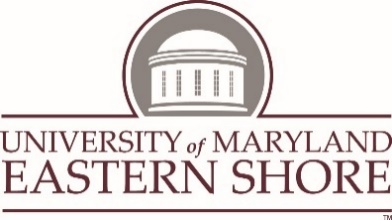 COVID-19 VACCINATION RELIGIOUS EXEMPTION REQUEST FORMThe University of Maryland Eastern Shore is committed to building an inclusive, equitable and diverse campus community. If your religious beliefs or practices conflict with the USM and UMES COVID-19 vaccination requirement, please provide the following informationPlease print the following information neatly:Employee Name______________________________    Date of Request________________________________Department:	 Title:  	Immediate Supervisor: ______________________   Supervisor’s Phone Number:  	Employee Phone Number:  	Email Address_____________________Mailing Address:  	 	,   	    	City	State	Zip CodePlease explain in your own words why you are seeking a religious exemption, the religious principles that guide your objection to immunization, and please indicate whether you are opposed to all immunizations, and if not, the religious basis on which you object to COVID-19 immunizations. (Use space on page 3 & use additional sheet(s) if necessary):At your option, or upon our request for additional information, you may provide the following certification from religious organization leadership.FOR RELIGIOUS/SPIRITUAL LEADERI am a religious/spiritual leader at _________________________________ and hereby certify that the above information provided by _________________________ who is a member of my religious organization is accurate and that this is a request for a religious exemption from the COVID-19 vaccine requirement at the University of Maryland Eastern Shore.  Religious Leader Signature: ______________________________________________ Date: ___________________Print Name: _______________________________________    Religious Organization: _______________________
I verify that the above information I have provided is complete and accurate to the best of my knowledge, and I understand that any intentional misrepresentation contained in this request may result in disciplinary action, which may include termination/dismissal (faculty/staff) and suspension/expulsion (students). My request for an exemption from the COVID-19 vaccination requirement is based upon my religious beliefs. I understand that my request for an exemption may not be granted if it creates an undue hardship for the University.Requestor Signature:	Date:  	Print Name:  	Hawk Card ID No.: (Students Only) ____________________________Signature of Parent or Guardian (<18 years of age): _____________________________________Print Name (Parent or Guardian):__________________________________   Date: __________________Confidentiality of Information ProvidedRequests for exemptions and any documents provided will be kept confidential and shared only with those university employees who have a need to know.This request will be reviewed and acknowledged by the Office of Enrollment Management and Student Experience (students) and the Office of Human Resources (faculty and staff).You will be notified of the decision regarding your requested religious exemption.If you are granted a religious exemption, you will be required to undergo COVID-19 testing in addition to observing all COVID-19 health and safety protocols.The University will reconsider a denial only if you bring forth new information supporting your request. For reconsideration of a denial, please contact the Office of Human Resources (for faculty/staff) and the Office of Enrollment Management and Student Experience (for students).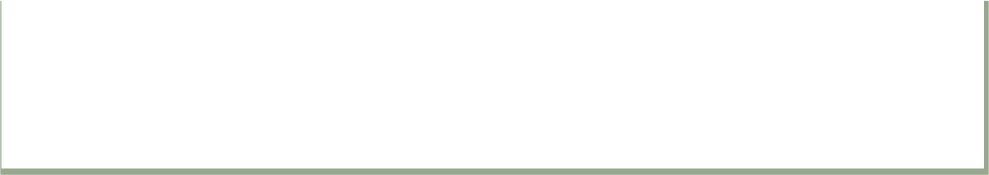 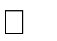 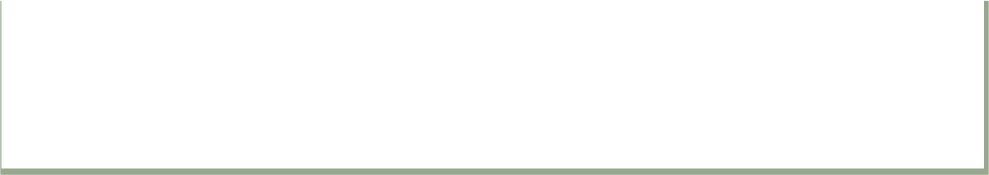 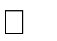 SPACE FOR SUPPLEMENTAL INFORMATIONName  	